Estado do Rio Grande do Sul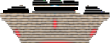 Câmara de Vereadores de Getúlio Vargas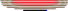 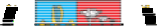 Rua Irmão Gabriel Leão, nº 681 – Fone/Fax: (54) 334 1-3889 CEP 99.900-000 – Getúlio Vargas – RS www.getuliovargas.rs.leg.br | camaragv@camaragv.rs.gov.br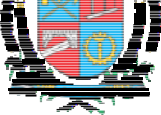 A T A – N.º 1.992Aos quatro dias do mês de março do ano de dois mil e vinte e um (04-03-2021), às dezoito horas e trinta minutos (18h30min), reuniram-se os Senhores Vereadores da Câmara de Getúlio Vargas, Estado do Rio Grande do S ul, em Sessão Ordinária, na Sala das Sessões Eng. Firmino Girardello, localizad a na Rua Irmão Gabriel Leão, prédio n.º 681, piso superior, na cidade de Getúlio Vargas, Estado do Rio Grande do Sul, sob a Presidência do Vereador Jeferson Wili an Karpinski, Secretariado pelo Vereador Aquiles Pessoa da Silva, 1.º Secretário. P resentes ainda, os seguintes Vereadores: Dianete Maria Rampazo Dalla Costa, Dinarte Afonso Tagliari Farias, Domingo Borges de Oliveira, Inês Aparecida Borba, N ilso João Talgatti, Paulo Dall Agnol e Sergio Batista Oliveira de Lima. Abertos os trabalhos da Sessão, o Senhor Presidente convidou o Secretário da Mesa Diretora p ara que efetuasse a leitura a leitura da Ata n.º 1.991 de 25-02-2021, que depois de lida, submetida à apreciação e colocada em votação, obteve aprovação unânime. Ap ós, o Senhor Presidente convidou o Secretario para efetuar a leitura das correspondências recebidas, ficando registradas entre elas: ofício emitido pelo Executivo Municipal encaminhando Projeto de Lei n.º 030, de 01 de março de 2021, que revoga a alínea c, do § 1º do artigo 5º da Lei Municipal n.º 5.314/ 17, que institui o Código Tributário Municipal. Após, passou-se para o período do Grande Expediente, momento em que o Vereador Dinarte Afonso Tagliari Farias fez o uso da palavra. Em seguida, foram apreciadas as seguintes proposições: PEDIDO DE PROVIDÊNCIAS N.º 002/2021, de 02-03-2021, de autoria da Vereadora Ines Aparecida Borba que solicita que sejam recolados os brinquedos na pracinha próxima ao Centro Integrado Renascer, e, também, solicita melhorias no campo de futebol ali existente. Manifestaram-se os Vereadores Ines Aparecida Borba (duas vezes), Sergio Batista Oliveira de Lima e Aquiles Pessoa da Silva. Colocado o pedido em votação foi aprovado por unanimidade. PEDIDO DE PROVIDÊNCIAS N.º 003/2021, de autoria da Vereadora Dianete Maria Rampazzo Dalla Costa que solicita que seja realizado um estudo técnico, pela engenharia de trâ nsito de nosso Município, visando implantar as mudanças necessárias para que não ocorram tantos acidentes no encontro das Ruas Major Cândido Cony e Pedro Toniollo, bairro Centro. Manifestaram-se os Vereadores Dianete Maria Rampazzo Dalla Costa (duas vezes), Sergio Batista Oliveira de Lima e Aquiles Pessoa da Silva. Colocado o pedido em votação foi aprovado por unanimidade. PROJETO DE LEI N.º 029/2021, de 01-03-2021, de autoria do Executivo Municipal, que autoriza o Poder Executivo Municipal a efetuar a contratação de 02 (dois) professores de pedagogia, em caráter temporário de excepcional interesse públ ico. Não houve manifestações. Colocado o Projeto de Lei em votação foi aprovado por unanimidade. PROJETO DE LEI N.º 031/2021, de 01-03-2021, de autoria do Executivo Municipal, que dispõe sobre a modificação do Conselho Municipal de Acompanhamento e Controle Social do Fundo de Manutenção e Desenvolvimento da Educação Básica e de Valorização dos Profissionais da Educação – CACS/ FUNDEB. Não h ouve manifestações. Colocado o Projeto de Lei em votação foi aprovado por unanimidade. PROJETO DE LEI N.º 032/2021, de 02-03-2021, de autoria do Executivo Municipal que autoriza o Poder Executivo a firmar convênio de coo peração com os Municípios de Estação, Erebango, Ipiranga do Sul, Floriano Peixoto, Sertão e Charrua, para a Continua..........................................................................................................FL01/02Estado do Rio Grande do Sul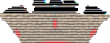 Câmara de Vereadores de Getúlio Vargas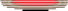 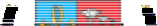 Rua Irmão Gabriel Leão, nº 681 – Fone/Fax: (54) 334 1-3889 CEP 99.900-000 – Getúlio Vargas – RS www.getuliovargas.rs.leg.br | camaragv@camaragv.rs.gov.br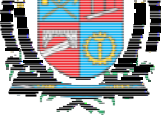 ATA 1.992....................................................................................................FL.02/02gestão associada de serviços públicos e dá outras p rovidências. Não houve manifestações. Colocado o Projeto de Lei em votação foi aprovado por unanimidade. INDICAÇÃO N.º 002/2021, de 02-03-2021, de autoria do Vereador Dinarte Afonso Tagliari Farias que solicita a Empresa Gaúcha de Rodovias (EGR) que seja feita a limpeza do trevo de acesso à Getúl io Vargas, na ERS 135, sentido Passo Fundo/Getúlio Vargas. Manifestaram-se os Vere adores Dinarte Afonso Tagliari Farias e Sergio Batista Oliveira de Lima. Colocada a indicação em votação foi aprovado por unanimidade. INDICAÇÃO N.º 003/202 1, de 02-03-2021, de autoria do Vereador Sergio Batista Oliveira de Lima que sugere ao Executivo Municipal que seja realizado um estudo para atualização da Lei Municipal n.º 2.770, de 07 de abril de 1999, para que seja ampliado o rol de benefícios concedidos. Manifestaram-se os Vereadores Sergio Batista Oliveira de Lima, Dinarte Afonso Tagliari Farias (duas vezes), Sergio Batista Oliveira de Lima e Aquiles Pessoa da Silva. Colocada a indicação em votação foi aprovada por unanimidade. Com o término da discussão e votação da ordem do dia pass ou-se para o período do Pequeno Expediente, momento em que os Vereadores Domingo Borges de Oliveira, Ines Aparecida Borba, Paulo Dall Agnol, Dinarte Afonso Tagliari Farias e Sergio Batista Oliveira de Lima fizeram o uso da palavra. Após, o Senhor Presidente comunicou aos Vereadores que está aberto o prazo para apresentação de emendas ao Projeto de Lei 030/2021. Por fim, o Senhor Presidente convocou os Vereadores para as próximas Sessões Ordinárias que ocorrerão nos dias 11 e 25 de março do corrente ano. Como nada mais havia a ser tratado, foi encerrada a Sessão, e, para constar, eu, Aquiles Pessoa da Silv a, 1.º Secretário da Mesa Diretora, lavrei a presente Ata que será assinada p or mim e também pelo Vereador Jeferson Wilian Karpinski, Presidente desta Casa Legislativa. SALA DAS SESSÕES ENG. FIRMINO GIRARDELLO, 04 de março de 202 1.Jeferson Wilian Karpinski,Presidente.Aquiles Pessoa da Silva,1.º Secretário.